附件3：从业人员健康证明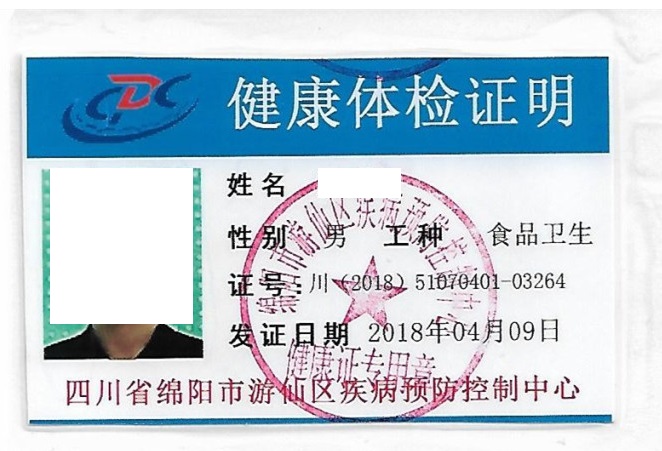 